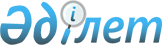 О признании утратившим силу решения Федоровского районного маслихатаРешение маслихата Федоровского района Костанайской области от 31 марта 2017 года № 127. Зарегистрировано Департаментом юстиции Костанайской области 20 апреля 2017 года № 7006      В соответствии со статьей 46 Закона Республики Казахстан от 6 апреля 2016 года "О правовых актах", Федоровский районный маслихат РЕШИЛ:

      1. Признать утратившим силу решение маслихата от 27 февраля 2014 года № 199 "О регламенте Федоровского районного маслихата" (зарегистрировано в Реестре государственной регистрации нормативных правовых актов за № 4532, опубликовано 10 апреля 2014 года в информационно-правовой системе "Әділет").

      2. Настоящее решение вводится в действие по истечении десяти календарных дней после дня его первого официального опубликования.


					© 2012. РГП на ПХВ «Институт законодательства и правовой информации Республики Казахстан» Министерства юстиции Республики Казахстан
				
      Председатель сессии

Г. Сатмурзина

      Секретарь
районного маслихата

Б. Исенгазин
